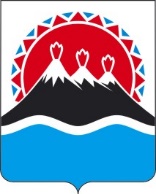 МИНИСТЕРСТВО ФИНАНСОВКАМЧАТСКОГО КРАЯПРИКАЗПРИКАЗЫВАЮ:1. Признать утратившим силу приказ Министерства финансов Камчатского края от 30.12.2020 № 280 «О внесении изменений в приказ Министерства финансов Камчатского края от 26.02.2020 № 39 «Об утверждении типовой формы соглашения о мерах по социально-экономическому развитию и оздоровлению муниципальных финансов муниципального района (городского округа) в Камчатском крае».2. Настоящий приказ вступает в силу после дня его официального опубликования.[Дата регистрации] № [Номер документа]г. Петропавловск-КамчатскийО признании утратившим силу приказа Министерства финансов Камчатского края от 30.12.2020 № 280 «О внесении изменений в приказ Министерства финансов Камчатского края от 26.02.2020 № 39 «Об утверждении типовой формы соглашения о мерах по социально-экономическому развитию и оздоровлению муниципальных финансов муниципального района (городского округа) в Камчатском крае»И.о. Министра[горизонтальный штамп подписи 1]Л.В. Алексеева